ИЗБИРАТЕЛЬНАЯ КОМИССИЯ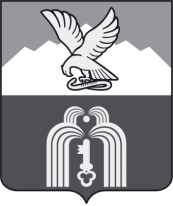 Муниципального образованияГОРОДА-КУРОРТА ПЯТИГОРСКАП О С Т А Н О В Л Е Н И Е28 июля 2016 г.                                                                                           № 24/107г. ПятигорскО регистрации Саакян Александра Михайловича кандидатом в депутаты Думы города Пятигорска пятого созыва по многомандатному избирательному округу № 3Проверив соответствие порядка самовыдвижения кандидата в депутаты Думы города Пятигорска пятого созыва по многомандатному избирательному округу № 3 Саакян Александра Михайловича требованиям Федерального закона «Об основных гарантиях избирательных прав и права на участие в референдуме граждан Российской Федерации», Закона Ставропольского края «О некоторых вопросах проведения выборов в органы местного самоуправления в Ставропольском крае» и необходимые для регистрации кандидата документы, Итоговый протокол о результатах проверки подписных листов с подписями избирателей в поддержку выдвижения кандидата в депутаты Думы города Пятигорска пятого созыва по многомандатному избирательному округу № 3 Саакян Александра Михайловича, в соответствии со статьей 38 Федерального закона «Об основных гарантиях избирательных прав и права на участие в референдуме граждан Российской Федерации», статьей 151 Закона Ставропольского края «О некоторых вопросах проведения выборов в органы местного самоуправления в Ставропольском крае»,Избирательная комиссия муниципального образования города-курорта Пятигорска  ПОСТАНОВЛЯЕТ:Зарегистрировать Саакян Александра Михайловича, 1979 года рождения, кандидатом в депутаты Думы города Пятигорска пятого созыва по многомандатному избирательному округу № 3, 28 июля 2016 года в 18 часов 17 минут.2. Выдать Саакян Александру Михайловичу удостоверение о его регистрации кандидатом в депутаты Думы города Пятигорска пятого созыва по многомандатному избирательному округу № 3.	3. Передать сведения о зарегистрированном кандидате в депутаты Думы города Пятигорска пятого созыва по многомандатному избирательному округу № 3 Саакян Александре Михайловиче в средства массовой информации не позднее 29 июля 2016 года.4. Настоящее постановление подлежит официальному опубликованию и вступает в силу со дня его подписания.Председатель                    							 А.В. Пышко                                                          Секретарь										 Е.Г. Мягких                                                                                                  